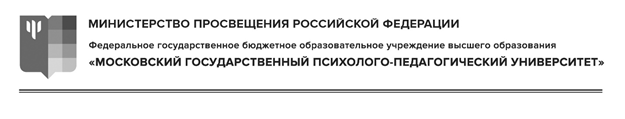 Программа дополнительного профессионального образования «ПСИХОЛОГИЯ ДЛЯ ПОСТУПАЮЩИХ В МАГИСТРАТУРУ»Составители программы:Толстых Наталия Николаевнадоктор психологических наук, Кочетков Никита Владимировичкандидат психологических наук,Красило Татьяна Александровнакандидат психологических наук,Расходчикова Марина Николаевнакандидат психологических наукТип программы: повышение квалификацииФорма обучениязаочнаяКоличество часов: 32 часаМосква, 2021Рецензент Хухлаев Олег Евгеньевич, кандидат психологических наук, доцент, профессор кафедры этнопсихологии и психологических проблем поликультурного образования МГППУ (внутреннее рецензирование).Рецензент Шульга Татьяна Ивановна, доктор психологических наук, профессор, профессор кафедры социальной психологии факультета психологии Московского государственного областного университета (МГОУ) (внешнее рецензирование).Программа дополнительного профессионального образования «Психология для поступающих в магистратуру» /сост. Толстых Н.Н., Кочетков Н.В., Красило Т.А., Расходчикова М.Н. – Москва: ФГБОУ ВО МГППУ, 2021. - 14 с.Аннотация программыТема: Психология для поступающих в магистратуру Программа рассчитана на 32 часаФорма обучения: заочнаяРазработчики и преподаватели программы: д. психол. н., профессор Н.Н. Толстых; к. психол. н., доцент Н.В. Кочетков; к. психол. н. Т.А. Красило; к. психол. н. М.Н. РасходчиковаЦель программы: подготовка слушателей к поступлению в магистратуру по направлению «Психология». Категория слушателей: лица, имеющие высшее (специалисты, бакалавры).Программа составлена с учетом Федерального государственного образовательного стандарта по направлению подготовки 37.03.01 Психология, утвержденного приказом Минобрнауки России от 07.08.2014 № 946 (регистрационный номер 34320 от 15.10.2014 г.).Составители: Н.Н. ТолстыхЗав. кафедрой социальной психологии развития факультета «Социальная психология» МГППУ, доктор психологических наук, профессорН.В. КочетковКафедра теоретических основ социальной психологии факультета «Социальная психология» МГППУ, канд. психологических наук, доцентТ.А. КрасилоКафедра социальной психологии развития факультета «Социальная психология» МГППУ, канд. психологических наукМ.Н. РасходчиковаКафедра теоретических основ социальной психологии факультета «Социальная психология» МГППУ, канд. психологических наукПримерный состав преподавателей: Н.Н. Толстых, зав. кафедрой социальной психологии развития факультета «Социальная психология» МГППУ, доктор психологических наук, профессор; Н.В. Кочетков, доцент кафедры теоретических основ социальной психологии факультета «Социальная психология» МГППУ, канд. психологических наук, доцент; Т.А. Красило, доцент кафедры социальной психологии развития факультета «Социальная психология» МГППУ, канд. психологических наук; М.Н. Расходчикова, доцент кафедры теоретических основ социальной психологии факультета «Социальная психология» МГППУ, канд. психологических наук.1.	Пояснительная записка1.1. АктуальностьМногие поступающие в магистратуру на факультет социальной психологии, даже имея профильное образование, испытывают трудности при подготовке к сдаче вступительных экзаменов по психологии, что связано с проблемами систематизации имеющихся знаний в этой области и соотнесения их с требованиями МГППУ и теми акцентами, которые накладывает дальнейшее обучение на факультете социальной психологии.1.2. Цель реализации программыПодготовка слушателей к поступлению в магистратуру по направлению «Психология»; повысить компетентность абитуриентов в сфере общей, социальной и клинической психологии.1.3. Планируемые результаты программы, включая перечень получаемых и/или совершенствуемых профессиональных компетенций:Совершенствуемые и/или получаемые компетенцииПланируемые результаты программыКатегория слушателей: психологи, имеющих высшее образование, бакалавры.Форма и методы обучения: заочная (с использованием ДОТ).Организация обучения: обучение проводится в заочной форме. Занятия проводятся в удаленном доступе в форме лекций-вебинаров, а также самостоятельной работы слушателей. Рекомендуемый режим лекций – 4 часа в день, 2 раза в неделю. Общая трудоемкость программы по Учебному плану составляет 32 часа лекций. Продолжительность обучения – 3 недели. Форма промежуточного контроля – дискуссия. Итоговый контроль – зачет в форме тестирования.Учебный (тематический) план программы Основное содержание программы в соответствии с учебным (тематическим) планом, включая программу самостоятельной работы по каждой теме.Список литературыОсновная литератураАндреева, Г.М. Социальная психология: учебник для студентов высших учебных заведений. – 5-е издание, исправленное и дополненное / Г.М. Андреева. – Москва: Аспект Пресс, 2017. – 366 с. – * ; ** ; ***. – URL: http://biblioclub.ru/index.php?page=book&id=104416&sr=1 (дата обращения: 11.05.2020).Карвасарский, Б.Д. Клиническая психология. - СПб., 2007.Рубинштейн, С. Л. Основы общей психологии / С. Л. Рубинштейн. - Санкт-Петербург [и др.]: Питер, 2015. – 705с. – * ; **; ***.Толстых Н.Н., Кулагина И.Ю., Апасова Е.В., Денисенкова Н.С., Красило Т.А. Социальная возрастная психология. – М.: Академический Проект. Серия Gaudeamus. 2019. – 345 с. . – * ; **.Дополнительная литератураВозрастная психология. Детство. Отрочество. Юность: Другая хрестоматия / Авторы концепции и сост. B.C. Мухина и А.А. Хвостов. - Москва: Академия, 2007 – 624с. **Детская практическая психология / под ред. Т. Д. Марцинковской. – Москва: Гардарики, 2000.- 255с.*** Коломинский, Я.Л. Психология взаимоотношений в малых группах: общие и возрастные особенности: учебное пособие / Я.Л. Коломинский. – Издание 2-е, дополненное. – Минск: ТетраСистемс, 2000. – 432 с. – * ; **. Кондратьев М.Ю., Ильин В.А. Азбука социального психолога-практика. – Москва: ПЕР СЭ, 2007. – 464 с. – **.Кулагина И.Ю., Колюцкий В.Н. Возрастная психология: Развитие человека от рождения до поздней зрелости. – Москва: Творческий центр Сфера, 2006. – 464 с. – **.Милграм, Ст. Эксперимент в социальной психологии = The individual in a social world / Ст. Милграм. – 3-е международное издание. – Санкт-Петербург: Питер, 2001. – 336 с. – **. Периодические изданияВестник практической психологии образования. [Электронный ресурс] // Практико-ориентированный журнал для психологов и других специалистов системы образования. – URL:http://psyjournals.ru/vestnik_psyobr/index.shtml (дата обращения: 18.04.2020).Психологическая наука и образование. [Электронный ресурс] // Периодическое научно-практическое издание по проблемам психологии и образования. – URL:http://psyjournals.ru/psyedu/index.shtml (дата обращения: 18.04.2020).Социальная психология и общество [Электронный ресурс]. – URL: http://psyjournals.ru/social_psy/index.shtml (дата обращения: 18.04.2020).Интернет-ресурсыПортал психологических изданий МГППУ [Электронный ресурс]. – URL: http://psyjournals.ru/(дата обращения: 18.04.2020).Электронный каталог фундаментальной библиотеки МГППУ [Электронный ресурс] – URL: http://www.mgppu.ru/Library/katalog/ – (дата обращения: 18.04.2020). Педагогическая библиотека [Электронный ресурс] – URL: http://www.pedlib.ru/- (дата обращения: 18.04.2020).№КомпетенцияНаправление подготовки 37.03.01 Психология№КомпетенцияКод компетенцииспособность к выявлению специфики психического функционирования человека с учётом особенностей возрастных этапов, кризисов развития и факторов риска, его принадлежности к гендерной, этнической, профессиональной и другим социальным группамПК-4способность к реализации базовых процедур анализа проблем человека, социализации индивида, профессиональной и образовательной деятельности, функционированию людей с ограниченными возможностями, в том числе и при различных заболеванияхПК-9№Совершенствуемые или получаемые новые профессиональные компетенцииНаправление подготовки 37.03.01 Психология Код компетенции№Совершенствуемые или получаемые новые профессиональные компетенцииНаправление подготовки 37.03.01 Психология Код компетенции123Знать:предметное содержание разделов социальной психологии, ее роль в системе научного знанияосновные закономерности психического развития; особенности развития личности на каждом этапе онтогенезаПК-4ПК-9Уметь:определять связи социальной психологии с другими научными дисциплинамииспользовать методы психодиагностического обследования личности на разных этапах онтогенезаПК-4ПК-9Владеть:основными методами социально-психологического исследованияинформацией об основных направлениях научной, практической и прикладной социальной психологиинавыками построения развивающей работы и оказания психологической помощи человеку на разных этапах онтогенезаПК-4ПК-9№Наименование разделов (модулей) и темВебинары (кол-во часов)Самостоятельная работа обучающихсяФормаконтроля1Краткий очерк истории психологии. Специфика современного этапа ее развития2 6дискуссия2Социальная психология86дискуссия3Психология развития и возрастная психология86дискуссия4Общая психология86дискуссия5Клиническая психология66дискуссияИтоговая аттестацияЗачет Итого3230№ п/пВиды учебных занятий, учебных работКраткое содержаниеРаздел 1. Краткий очерк истории психологии. Специфика современного этапа ее развитияЛекция-вебинар в удаленном доступе (2 часа)Возникновение психологии как научной дисциплины. Развитие психологии в ХХ веке. Появление научных школ и направлений.  Специфика современного этапа развития психологии. Оформление социальной психологии как отдельной отрасли психологического знания.Раздел 1. Краткий очерк истории психологии. Специфика современного этапа ее развитияСамостоятельная работа (6 часов)Изучение литературы Раздел 2. Социальная психологияЛекция-вебинар в удаленном доступе (8 часов)Современные представления о предмете социальной психологии. Задачи социальной психологии и проблемы общества. Методологические проблемы социально-психологического исследования. Общение и взаимодействие. Социальная психология групп. Социально-психологические проблемы исследования личности.Раздел 2. Социальная психологияСамостоятельная работа (6 часов)Изучение литературыРаздел 3. Психология развития и возрастная психологияЛекция-вебинар в удаленном доступе (8 часов)Предмет психологии развития и возрастной психологии. Основные стратегии исследования в психологии развития и возрастной психологии. Основные подходы в исследовании психического развития в онтогенезе (представления о движущих силах, источниках и условиях психологического развития) в отечественной и зарубежной психологии. Периодизация психического развития, понятие возраста. Особенности психического развития человека на разных этапах онтогенеза.Раздел 3. Психология развития и возрастная психологияСамостоятельная работа (6 часов)Изучение литературыРаздел 4. Общая психологияЛекция-вебинар в удаленном доступе (8 часов)Общее представление об ощущении и восприятии; классификация ощущений. Память; основные факты и закономерности психологии памяти; виды памяти и процессы памяти; развитие и тренировка памяти; память как высшая психическая функция. Общее представление о внимании; виды и свойства внимания. Характеристика мышления; виды мышления; воображение и творческое мышление; мышление и интеллект. Мышление и речь. Эмоции.  Классификация эмоций. Психология способностей. Проблема развития способностей. Способности и их задатки. Понятие сензитивных периодов развития способностей. Характер и его формирование. Характер и темперамент. Темперамент. Роль темперамента в деятельности. Понятие личности. Теории личности. Развитие личности. Психология мотивации. Волевые процессы.Раздел 4. Общая психологияСамостоятельная работа (6 часов)Изучение литературыРаздел 5. Клиническая психологияЛекция-вебинар в удаленном доступе (6 часов)Объект, предмет и структура клинической психологии. Нарушение когнитивных процессов. Психосоматика.Раздел 5. Клиническая психологияСамостоятельная работа (6 часов)Изучение литературы